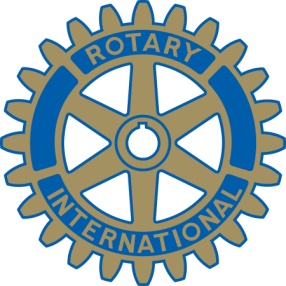 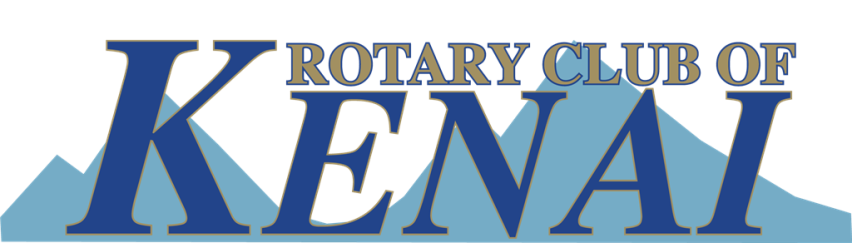 PO Box 2640, Kenai, AK 99611www.clubrunner.ca/kenaiProspective Member Information SheetName:   Occupation:   		Mailing Address:   Home Phone:   		Work Phone:   Cell Phone:   		Email:   Date of Birth:  		Spouse’s Name:   Interests:   Other Community Involvement:  Select the Rotary “Avenues of Service” that most interest you:	Club Service focuses on strengthening fellowship and ensuring the effective functioning of the club.	Vocational Service encourages Rotarians to serve others through their vocations and to practice high ethical standards. 	Community Service covers the projects and activities the club undertakes to improve life in its community. 	International Service encompasses actions taken to expand Rotary’s humanitarian reach around the globe and to promote world understanding and peace. Rotarians can support International Service by sponsoring a project in another country, seeking international project partners to support projects in their own communities, or by personally volunteering at an international project site. 	New Generations Service recognizes the positive change implemented by youth and young adults through leadership development activities as RYLA, Rotaract and Interact, service projects, and creating international understanding with Rotary Youth Exchange. Additional Comments:   Are there any specific projects or efforts you would like to start or be a part of?